Сочинение «Что я знаю о войне»ученика 2 класса Хабибулина АртураВ мирные годы война к нам пришла.Многие жизни с собой унесла.Храбро сражались наши полки Врага раздирали словно волки.Многие, многие там полегли.Но отстоять честь нашей земли.Мы победили в смертном бою!И доказали храбрость своюЖизнь и свободу солдаты спасали.В страшных сраженьях они полегли.В сердце их подвиги мы сохраним. Память погибшим и Слава живым!      В 1941 году началась Великая Отечественная Война. Она забрала  жизни миллионов людей. Но многие из них выжили. Тех  людей, которые  участвовали в этой войне и остались живы называют Участниками Великой Отечественной Войны.      Мой прадедушка Адилов  Магалим  Галямович один из них, он воевал на фронте, дошёл до Берлина и к счастью вернулся с войны домой.    Родился он 11.09.1927года в семье простого крестьянина, где был 13-м ребенком. В 1933 году во время голода, который был по всему Советскому союзу семья Адиловых  в поисках работы для того, чтобы не умереть с голода, переезжает в село Григорьевка  Соль-Илецкого района. Оттуда в 1943 году старшего брата  моего прадедушки забирают на фронт, и он попадает в авиационный полк, где на своём самолете бьёт фашистов, защищая нашу Родину.      Мой прадедушка  в 1944 году в 17летнем возрасте прибавив  себе 1 год ушёл на фронт, закончив в феврале 1945 года ускоренные курсы Чкаловской авиационной школы, зная где воюет его брат попросился к нему на фронт. С марта 1945 года  2 брата воевали  в 276 штурмовом авиаполку. Война заканчивалась, наши войска стремительно наступали на Берлин.  Два родных человека- два брата Адиловы – Машариф  Галямович и  Магалим  Галямович  воюя в одном авиаполку, но  в разных  частях, так  и не смогли  встретиться.  Мой  прадедушка 26 апреля 1945 года находясь  на построение,  где  зачитывался  список героически погибших  лётчиков узнаёт о смерти своего старшего брата.  Мой прадедушка долетел на самолёте до Берлина, он был штурманом,  а командиром экипажа был Якименко Дмитрий  его близкий друг, на протяжении всей своей жизни он с ним поддерживал очень близкие  отношения.  Прадедушка имел боевые награды за освобождение Польши, Германии, взятие Берлина,  для него война закончилась в 1946 году.  После войны он прожил достойную жизнь. Умер он 17 июля 1988 года . 9 МАЯ  исполнится  70 лет  со дня окончания войны.  Вся наша страна будет отмечать этот красивый праздник. Я обязательно пойду на парад  почтить память моих прадедушек и прабабушек. Это мой прадедушка  Адилов  Магалим Галямович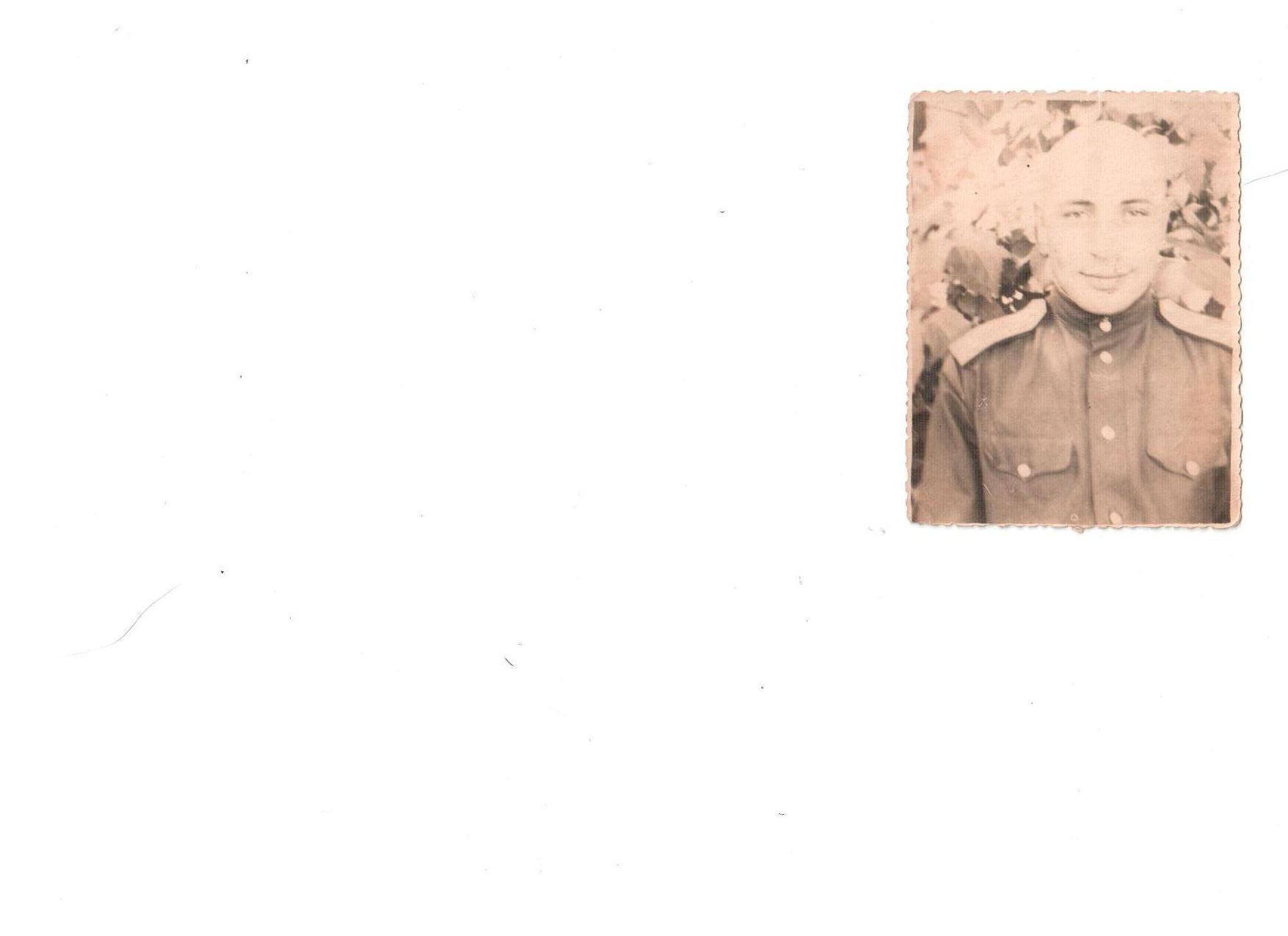 